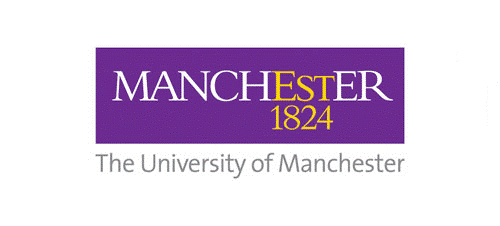                                           Environmental Crime                                                    (Worksheet)Activity 1:Below is a list of some of the main industries contributing to environmental harm. In groups, work together to try and order these industries from the biggest to lowest based upon their contribution to environmental harm. Write down your answers in the spaces below. You will have 5 minutes for this task.                                                                                                               Biggest ContributorTechnology                                              1._________________                                                 Construction                                            2._________________      Transport                                                 3._________________                                                 Food Retail                                               4._________________                                                 Fashion Industry                                      5._________________                                                 Agriculture                                               6._________________                                                 Fuel Industry                                            7._________________                                                                                                                                                           Lowest Contributor  Activity 2:In groups, discuss whether the statements below are true or false. Write your answers next to each statement in the spaces below.  You will have 5 minutes for this taskOrganisations have the ability to reduce environmental harm            _________Governments have the ability to reduce environmental harm            _________Individuals have the ability to reduce environmental harm                 _________Activity 3: Start thinking about the items that you currently consume, and try to come up with sustainable and more environmentally friendly alternatives? Documentary List:If you have If you have been enjoyed learning about  the topics covered in today’s session, below is a small  list of documentaries that you might find interesting:  The True Cost (Netflix)Stacey Dooley Investigates: Fashion’s Dirty Secrets (BBC iPlayer)Cowspiracy (Netflix)Seven Worlds One Planet (BBC iPlayer)Our Planet (BBC iPlayer)Items Currently  ConsumedEnvironmentally Friendly Alternatives